Emergency Shower Blue Eagle UK309(Instruction Book)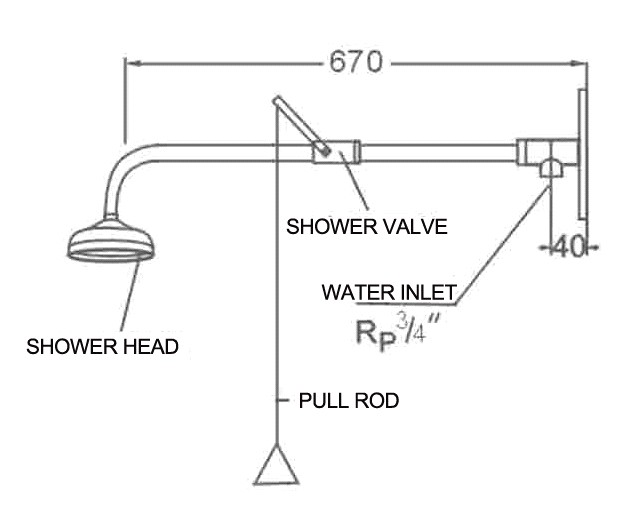 *UsageThis unit is not only the essential equipment of labor protection,but also the essential facilities against poisonous and corrosive material.If accidents happens,reduce the damage to the minimum degree by quickly spraying or washing the hurt.*Main materialGood quality stainless steel, shower head is made of stainless steel.*Structure featuresStainless steel ball valve switch, using conveniently, safety seal, use life is longer.*Main function parametersChoosing these data is considering the hurt to the skin, eye(s), when accidents happen.*Method of applicationDownward pull switch to open (angle 90),push up swith to close.*Packing list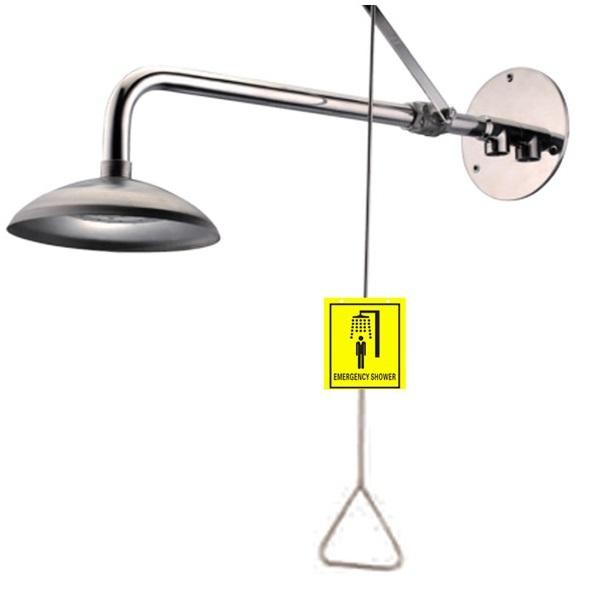 PressurePressurePressureFlux L/MinTemperatureNominal pressureSeal pressureWorking pressureShowerTepid water0.40.450.20-0.40≥75.5No.Part nameQuanlity1Shower head1 PCS2Shower switch handle1 PCS3Stainless steel pipe1 PCS